Geography- 27.1.21 Identifying human and physical features of Africa. Which are human features and which are physical? Write human or physical under each picture. 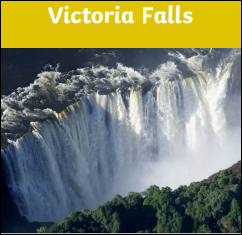 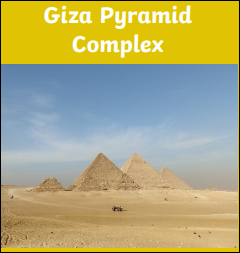 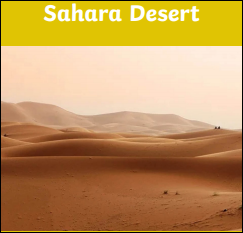 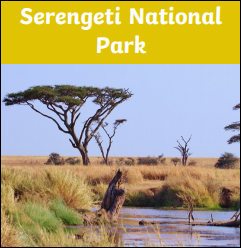 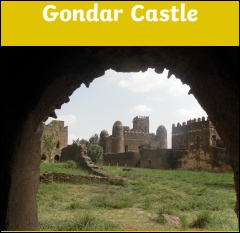 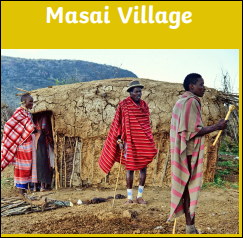 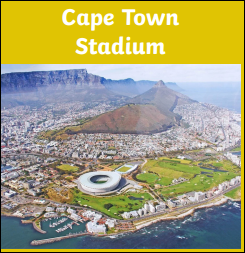 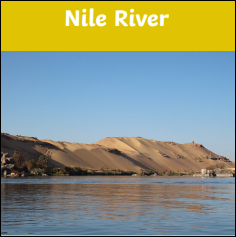 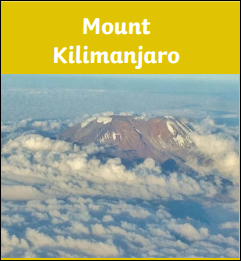 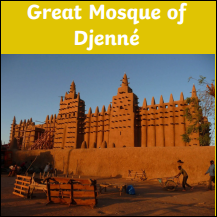 What is a physical feature>What is a human feature? Can you think of any more human or physical features of Africa? 